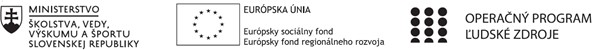 Správa o činnosti pedagogického klubu    Manažérske zhrnutie: čitateľská gramotnosť – ako súčasť všetkých vyučovacích hodín – nie len CJ    Podstata: V rámci tejto mimoškolskej činnosti chceme upriamiť pozornosť žiakov na to, prečo je dôležité pri učení sa cudzieho jazyka pravidelne sa venovať čítaniu cudzojazyčnej literatúry:    - zlepšuje sa slovná zásoba a správnosť používania výrazov.    - zvyšuje sa sebavedomia pri používaní cudzieho jazyka.    - spoznáva sa nová kultúru, spoznávajú sa noví ľudí, nové názory12. Hlavné body, témy stretnutia, zhrnutie priebehu stretnutia:Témy stretnutia:- ako postupovať pri práci s odborným textom na hodinách
- upriamiť pozornosť žiakov na čiastkové aktivity pred, počas a po čítaní
- žiaci boli poučení, aby si text prečítali dvakrát očami, rešpektujúc pokyny uvedené vo
všeobecných inštrukciách
- práca prebiehala individuálne, následne vo dvojiciach a menších skupinách s využitím
rovesníckeho vzdelávania pri riešení úloh a rovesníckej spätnej väzby pri hodnotení
riešení úloh.13. Závery a odporúčania:  Na rozvoji čítania a porozumením by sa mali podieľať všetci učitelia školy. Čítanie s porozumením by malo byť súčasťou väčšiny vyučovacích hodín v rámci rôznych predmetov. Na to, aby sa tento cieľ naplnil, je potrebné, aby učitelia všetkých predmetov mali dostatočné kompetencie na realizáciu tohto zámeru. .Príloha:Prezenčná listina zo stretnutia pedagogického klubu1. Prioritná osVzdelávanie2. Špecifický cieľ1.1.1 Zvýšiť inkluzívnosť a rovnaký prístup kukvalitnému vzdelávaniu a zlepšiť výsledky a kompetencie detí a žiakov3. PrijímateľGymnázium Jána Amosa Komenského – Comenius Gimnázium, Štúrova 16, Želiezovce4. Názov projektuZvýšenie kvality vzdelávania na Gymnáziu J. A. Komenského v Želiezovciach5. Kód projektu ITMS2014+312011U7446. Názov pedagogického klubuJeden za všetkých, všetci za jedného7. Dátum stretnutia pedagogického klubu 30.06.20228. Miesto stretnutia pedagogického klubuGymnázium Jána Amosa Komenského – Comenius Gimnázium, Štúrova 16, Želiezovce9. Meno koordinátora pedagogického klubuCserbová Katarína10. Odkaz na webové sídlo zverejnenejsprávywww.comgim.sk14.	Vypracoval (meno, priezvisko) Mgr. Šoóky Kristián15.	Dátum 30.06.202216.	Podpis17.	Schválil (meno, priezvisko)Katarina Cserbová18.	Dátum 30.06.202219.	Podpis